Příloha č. 2a ke Směrnici ředitele č. 19/2007Výzkumný ústav rostlinné výroby, v.v.i., Drnovská 507, Praha 6 - RuzyněPODKLAD K PŘÍPRAVĚ ZÁVAZKU (VÝDAJE) */OBJRDNÁVKA ZA202400001453podle zákona č. 320/200lSb. a vyhl. č. 416/2004 Sb.Odbor: Odbor genetiky a šlechtění rostlina) stanovení limitu:	^gg gggIndividuální příslib - žádankana:Žadatel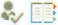 17. 6. 2024J Vložit položkuPožadavek se vztahuje k řešení pracovních úkolů/projektů/ zakázek, žadatel ověřil požadované parametry a způsobilost produktu/ zboží/ materiálu/ služby, který vyhovuje danému účelu a žadatel vybral dodavatele dle ekonomických a kvalitativních parametrů.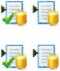 PoložkaMnožstvíJednotkaPodrobný popisCena v Kč (včetně DPH)110Balen vApplied Biosystems™MicroAmp™ Optical 8-Cap StripsCatalog number: 432303224 200215Baler v21000MicroAmp™ Optical 95-Well Reaction PlateCatalog number: N801056031Balen v8 200Qubit™ IX dsDNA High Sensitivity (HS) and Broad Range (BR) Assay KitsGreen featuresCatalog number: Q3326641Balen v106 000TaqMan™ Universal Master Mix II, with UNGCatalog number: 444004651Vybrs vdoprava a balné1 500Celkem:160 900 KčStatusProtokol o schválení žádankySchváleno18. června 2024                     schválil žádanku s následujícím komentářem:Schváleno19. června 2024                     schválil žádanku s následujícím komentářem:Schváleno20. června 2024                    schválil žádanku s následujícím komentářem:Žádanka schvál...Žádanka byla schválena účastníky schvalovacího procesu.ZA202400001453ZA202400001453